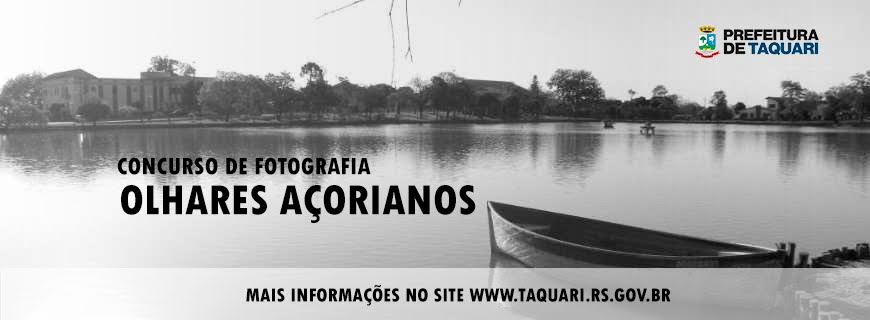 FICHA DE INSCRIÇÃONome Completo: _______________________________________________________________Idade:________________________________________________________________________Endereço: ____________________________________________________________________Celular: ________________________________ ou ___________________________________E-mail: _______________________________________________________________________                                                                  _____________________________________________                                                                  Assinatura